Сумська міська радаVIІ СКЛИКАННЯ XLV СЕСІЯРІШЕННЯвід 27 вересня 2018 року № 3918-МРм. Суми	Розглянувши звернення громадянки, надані документи, відповідно до протоколу засідання постійної комісії з питань архітектури, містобудування, регулювання земельних відносин, природокористування та екології Сумської міської ради від 07.06.2018 № 118, від 05.07.2018 № 121, відповідно до статті 12 Земельного кодексу України, статті 22 Закону України «Про землеустрій», керуючись статтею 25, пунктом 34 частини першої статті 26 Закону України «Про місцеве самоврядування в Україні», Сумська міська рада ВИРІШИЛА:	Унести зміни до рішення Сумської міської ради від 04 серпня 2010 року      № 4255-МР «Про надання згоди (дозволу) на розроблення проекту землеустрою щодо відведення земельної ділянки Савельєвій К.В.» а саме:1. У пункті 1 рішення виключити слова «за умови укладання договору про обмеження права на земельну ділянку відповідно до Тимчасового порядку надання земельних ділянок із земель комунальної власності у межах норм безоплатної приватизації для будівництва і обслуговування житлового будинку, господарських будівель і споруд, ведення садівництва, індивідуального дачного будівництва, будівництва індивідуальних гаражів».2. Пункти 2, 3 рішення виключити.Сумський міський голова                                                                     О.М. ЛисенкоВиконавець: Клименко Ю.М.                       Ворона А.О.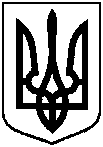 Про внесення змін до рішення Сумської міської ради від 04.08.2010                           № 4255-МР «Про надання згоди (дозволу) на розроблення проекту землеустрою щодо відведення земельної ділянки                       Савельєвій К.В.»